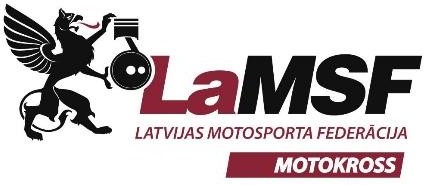 APSTIPRINĀTSLaMSF ģenerālsekretāre	Motokrosa komisijas vadītājsE.Skurbe	K.Serģis2022 gada 25.novembrī 
Starta numuru piešķiršanas kārtība motokrosā 2023.gadāStarta numuru piešķiršanas kārtība motokrosā ir dokuments, kas nosaka secību un principus pēc kuriem tiek noteikts, kā sportistiem tiek piešķirti starta numuri dalībai motokrosa sacensībās. Ja rodas neskaidrības sakarā ar kārtības punktu traktējumu un interpretāciju vai arī atklājās kārtības nepilnības, paskaidrojumus sniedz un trūkumus novērš LaMSF Motokrosa komisija. Visus strīdus, kas saistīti ar šā nolikuma punktu izpildi, izskata un tiesā LaMSF Disciplinārā un arbitrāžas komisija.Starta numuru piešķiršanas kārtība2022.gadā tiek turpināta Starta numuru piešķiršanas kārtība, paredzot trīs veida starta numurus pēc sportista izvēles:Ranga numurs (1-20);Kārtas numurs;Maksas numurs.Rangu numuru piešķiršanas princips :Pirmajiem 20 sportistiem piešķir bezmaksas numuru pēc rangu tabulas saskaņā ar 2022. gada Latvijas čempionāta, Latvijas Junioru čempionāta un Latvijas Amatieru čempionāta sportistu kopvērtējuma rezultātu punktiem pēc šāda apvienoto klašu sadalījuma:Ranga numura piešķiršana notiek sistēmā Licences.lv, aizpildot sportista licences pieteikumu. Tabula pieejama www.lamsf.lv motokrosa komisijas sadaļā. Starta numuri pēc rangu tabulām ir savadīti sistēmā Licences.lv, kas nozīmē, ka sportistam kā sistēmas lietotājam, aizpildot licences pieteikuma anketu, sadaļa „Starta numurs” tiek aizpildīta automātiski ar sportistam piešķirto ranga numuru.Kārtas numuru piešķiršanas princips :Sportistiem, kas atrodas ārpus ranga tabulas, tiek noteikts kārtas numura piešķiršanas princips, kas paredz algoritmu, ka sistēma Licences.lv automātiski piešķir unikālu bezmaksas numuru tekošā secībā. Tas ir, 21., 22., 23. utt.Maksas numuru piešķiršanas princips:Sportistam, kas atsakās no sava ranga numura vai piešķirtā kārtas numura, ir tiesības izvēlēties maksas numuru pa samaksu35 EUR. Maksas numura pieteikšana un piešķiršana notiek sistēmā Licences.lv, aizpildot sportista licences pieteikumu. Starta numuru piešķiršanas principi 1.1., 1.2. un 1.3.punktos noteiktajā kārtībā darbojas gan pie gada, gan vienreizējo licenču formēšanas. Kārtojot vienreizējo licenci uz vietas sacensībās, sportistam bezmaksas piešķir jebkuru brīvi pieejamo kārtas vai maksas numuru. 2. Starta numuru maiņas kārtība2.1. Sportistiem, kuriem rangu tabulā ir 1. vai 13.starta numurs, ir tiesības mainīt to bez maksas uz citu numuru pēc 1.2. vai 1.3.punktos noteiktās kārtības.Sportistiem līdz 2022.gada 31.decembrim ir rezervēti viņu 2022. gada maksas starta numuri ārpus ranga tabulām. Ja sportists vēlas saglabāt šo maksas numuru arī 2023.gada sezonā, tad tam līdz 2022.gada 31.decembrim jānosūt apstiprinošs pieteikums brīvā formā uz LaMSF sekretariāta e-pasta adresi moto@lamsf.lv . Šajā gadījumā sportistam tiks rezervēts tā maksas numurs. Ja sportists izvēlētais starta numurs līdz tas veiks maksas numura iegādi, bet ne vēlā kā līdz 2023.gada 1.martam, aizpildot 2023.gada sportista licences pieteikumu sistēmā Licences.lv.Ja sportists 2.2.punktā noteiktā kārtībā nav veicis sava maksas numura atkārtotu pieteikšanu līdz 2022.gada 31.decembrim, tad tā rezervētais numurs kļūst par brīvi pieejamu numuru sistēmā Licences.lv, ko ikviens cits sportists var saņemt kā Kārtas vai Maksas numuru.Sportistiem, kuri startē ar Pasaules un Eiropas čempionātu piešķirtiem patstāvīgiem starta numuriem, ir tiesības saņemt bez maksas tādu pašu numuru, kārtojot arī LaMSF licenci Latvijas sacensībās. Pieprasot starta numuru pēc šī nosacījuma, sportists apliecina savu dalību šajos starptautiskajos čempionātos ar jauizsniegtu Eiropas vai Pasaules čempionāta sportista licenci. Šis punkts attiecas tikai uz gadījumiem, kad sportists iegādājas FIM/ FIME gada licenci.Sportists ranga tabulas ietvaros ir tiesīgs samainīties ar cita sportista numuru par brīvu, ja tas sportists piekrīt, izņemot pirmos 3 ranga numurus. Šajā gadījumā sportisti vēršas LaMSF sekretariātā, kas veic izmaiņas sistēmā Licences.lv.Ja starta numurs, uz kuru pretendē Pasaules vai Eiropas čempionāta dalībnieks, ir bijis aizņemts 2023. gadā, sportistam, kuram bija šis starta numurs un kurš var pretendēt uz to, ir tiesības saņemt bez maksas sev vēlamo starta numuru no brīvajiem ārpus ranga numuriem.Sportists var saņemt arī ranga numuru par maksu 70,00 EUR, ja pats pēc rezultātiem nav pirmajā divdesmitniekā ranga tabulā, bet 2022.gada sezonā ir bijis pirmajā divdesmitniekā jebkuras citas klases rangā , izņemot pirmos 3 numurus, ja no numura atsakās ranga tabulas sportists. Šajā gadījumā numura pretendentam tas rakstiski jāsaskaņo ar ranga tabulas sportistu, kas atsakās no sava numura.Klases, kurās IR rangsKlases, kurās NAV rangsMX50V/ MX50J – LJČ (1-20);MX50rūķi,;MX50RūķiOpen MX18+, MX30+, MX40+, MX45+, MX50+, MX55+,MX65V/ MX65J – LJČ (1-20);MX45+, MX50+, MX55+, Mx2Juniori,MX125B unMX125MX85 – LČ (1-20);MX Dāmas, MX Iesācēji, MiniMX;MX1/ MX2 – LČ (1-20Q Amatieri, Q Iesācēji, Q Veterāni, QamatieriQ100/ Qjuniori (1-20);Qpro (1-20);BV (1-20).BV Veterāni, BV Gaiss, BV Līdzbraucējs, BV bērnuRetro, Zelta mopēds